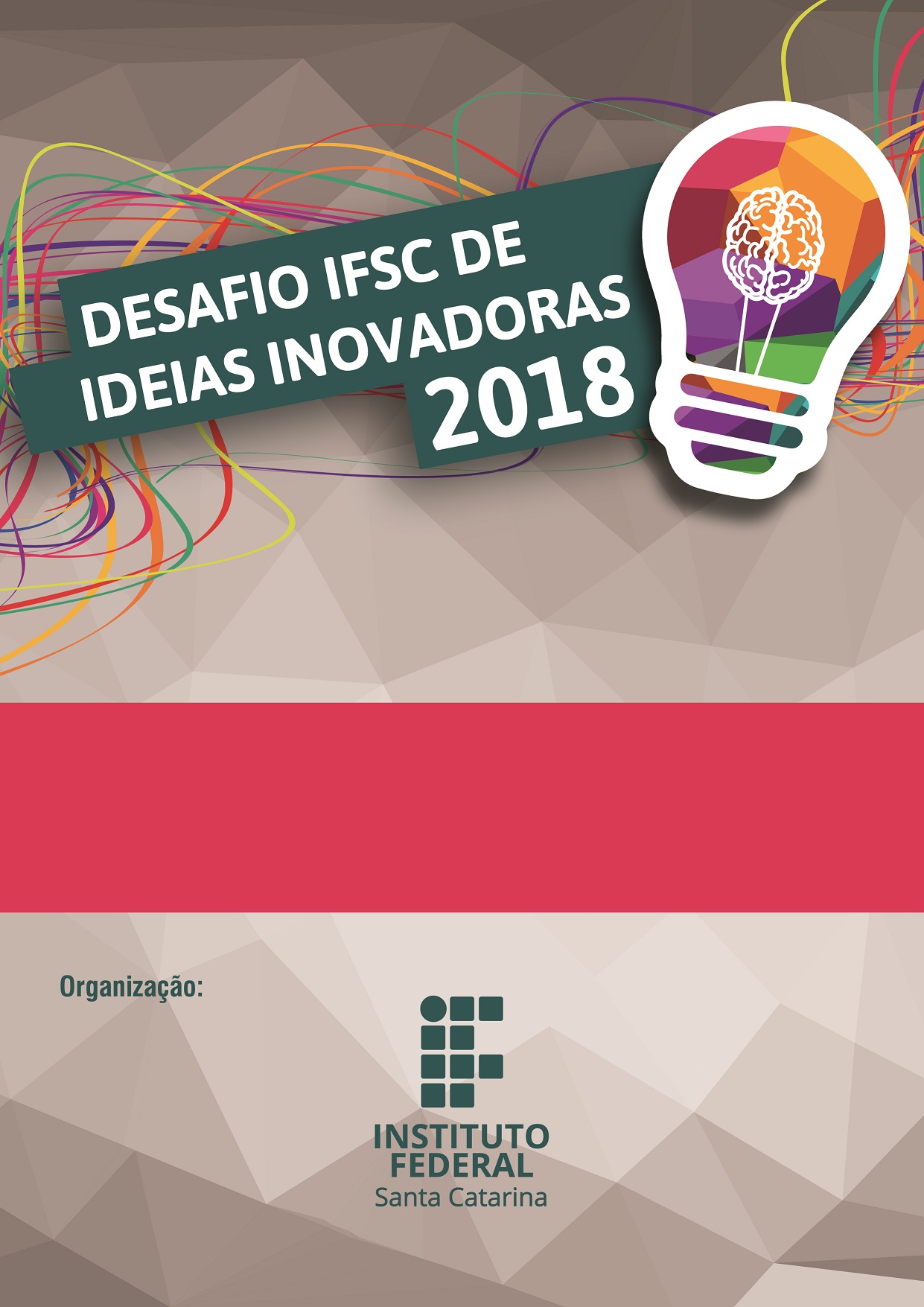 CHAMADA PÚBLICA PROPPI Nº18/2018DESAFIO IFSC DE IDEIAS INOVADORAS 2018Anexo VRELATÓRIO DE ACOMPANHAMENTO1. Relato das Atividades Desenvolvidas até o momento2. Execução das Metas** Metas estabelecidas conforme Plano de Aplicação Original** Indicar se a meta está dentro do prazo normal, atrasada ou adiantada.*** Inserir informações a respeito do atingimento da meta.Obs.: Ajuste o número de linhas de tabela de acordo com o número de metas.3. Infraestrutura Utilizada até o momento4. Relacione os Principais Fatores Negativos e Positivos relacionados a Execução do Plano de Aplicação5. Resultados Alcançados até o momento6. Despesas realizadas até o momento* Informar nº do documento fiscal ou similar que comprove a despesa. Obs.: Ajuste o número de linhas de tabela de acordo com o número de itens de despesas. 7. Fotos e Gráficos que ilustrem as atividades desenvolvidas até o momento Observação Final: Este Relatório de Acompanhamento deverá ser enviado por e-mail, em formato PDF, para inovacao@ifsc.edu.br com o assunto “Desafio IFSC – Nome da Equipe”, com cópia para todos os integrantes da equipe e para o mentor. O envio deverá partir do e-mail do Gerente de Projeto da equipe, servindo como autenticador de sua origem.NºMetaSituação**Observação***M1M2M3...NºDescrição da DespesaIdentificação do Documento Comprobatório*Fornecedor(nome e CNPJ/CPF)Valor Unit (R$)QtdValor (R$)01020304050607080910…Valor Total (R$)Valor Total (R$)Valor Total (R$)Valor Total (R$)Valor Total (R$)Valor Total (R$)